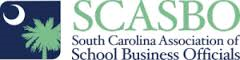 SCASBO SPRING 2020 CONFERENCE AND EXHIBITSSCASBO 2020 – A SHARED VISIONMARCH 4-6, 2020TUESDAY, MARCH 3, 20204:00 – 6:00		REGISTRATION OPENWEDNESDAY, MARCH 4, 20208:00 – 4:00		REGISTRATION OPEN8:00 – 9:00		BREAKFAST9:00 – 9:50	GENERAL SESSION: 	Safety & Security in School Districts Presenters: Ryan Cothran – Spartanburg School District 5        Chris Ellisor – Lexington School District 1 10:00 – 10:50   	GENERAL SESSION:Post-Closing Compliance 	Presenter: Frannie Heizer – Burr, Forman, McNair Law10:50 – 11:50		VENDOR SHOWCASE12:00 – 1:30		LUNCH & KEYNOTE PRESENTATIONPresenter: Eric Rowles – President & CEO of Leading to Change, Inc.PRESENTATION OF COLORS – Myrtle Beach High School NJROTCWELCOME & ANNOUNCEMENTS	1:30 – 2:20		GENERAL SESSION:  			Lessons Learned from the Rise of Data Breaches in Academia			Presenter: Jim Denning – Burr, Forman, McNair Law2:20 – 3:20		VENDOR SHOWCASE3:20 – 4:10		GENERAL SESSION:		           	Highly Effective Habits of Finance Officers		           	Presenter: Emily Sobczak – Greene Finney, LLP4:45 – 5:30    	PRESIDENT'S RECEPTION FOR PLATINUM SPONSORS & OBO RECIPIENTS by invitation only5:45 – 6:45		VENDOR APPRECIATION HOSPITALITYTHURSDAY, MARCH 5, 20208:00 – 12:00		REGISTRATION OPEN	8:30 – 9:30		BREAKFAST9:30 – 10:45		GENERAL SESSION: 	SC Department of Education UpdatePresenters: Nancy Williams, Melissa Myers, & Laura Showe10:45 – 11:50		FINAL VENDOR SHOWCASE12:00 – 1:30		LUNCH & SCASBO BUSINESS MEETING			Greetings from Platinum Sponsors				1:40 – 2:30                    GENERAL SESSION:  GASB Updates/Internal ControlsPresenters: Tim Grow & Kim Davis – Elliott Davis 2:40 – 3:30                    GENERAL SESSION:  Budget Planning & Reporting Best PracticesPresenters:	Missy Campbell – Spartanburg School District 7		Amy Heard – Anderson School District 5		Tray Traxler – Aiken County Schools6:00 – 7:00		HOSPITALITY/DOOR PRIZES7:00 – 11:00		DINNER / EVENT at the Palisades, HiltonFRIDAY, MARCH 6, 20208:00 – 9:00		BREAKFAST9:00 – 10:00		GENERAL SESSION:  			Education Funding Model UpdatePresenter: Frank Rainwater – Exec. Dir., SC Revenue & Fiscal Affairs Office10:00 – 11:00            	GENERAL SESSION: 			Current View of Legislative Impacts on K-12 EducationPresenters:	SCASBO Legislative Committee Members:Mellanie Jinnette – Chester County SchoolsSandy Smith – Executive Director, SCASBOLeanne Lordo – Fort Mill SchoolsLen Richardson – Lexington/Richland 5 Schools Harry Miley – Richland 2 Schools11:00 – 11:15		CLOSING REMARKS			Tray Traxler, President